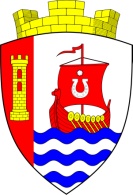 Муниципальное образование«Свердловское городское поселение»Всеволожского муниципального районаЛенинградской областиГЛАВА МУНИЦИПАЛЬНОГО ОБРАЗОВАНИЯРАСПОРЯЖЕНИЕ « 17 » июля 2020 года  № 23                                           городской поселок имени Свердлова Руководствуясь Уставом МО «Свердловское городское поселение» и  Регламентом совета депутатов  МО «Свердловское городское поселение», утвержденного решением совета депутатов МО «Свердловское городское поселение» (далее также – совет депутатов) от 1 декабря 2015 года № 57, распоряжаюсь:Созвать 22 июля 2020 года расширенную комиссию совета депутатов на 17 часов 00 минут по адресу: Ленинградская область, Всеволожский район, городской поселок имени Свердлова, микрорайон 1, дом 1, зал заседания совета депутатов, второй этаж, кабинет № 5.Утвердить проект повестки дня расширенной комиссии совета депутатов согласно приложению к настоящему распоряжению.Временному исполняющему полномочия главы администрации А.П. Шорникову пригласить на заседание расширенной комиссии совета депутатов руководителей муниципальных предприятий и учреждений, начальника финансово-экономического отдела администрации.Разместить настоящее распоряжение на официальном сайте совета депутатов в информационно – телекоммуникационной сети «Интернет» по адресу: www.sverdlovosd.ru.Направить настоящее распоряжение депутатам совета депутатов и в администрацию для исполнения.Настоящее распоряжение вступает в силу со дня принятия.Контроль за исполнением настоящего распоряжения возложить на заместителя председателя совета депутатов.Глава МО «Свердловское городское поселение»                                            Е.А. ЧекиревПриложениек распоряжению главы муниципального образования от « 17 » июля 2020 г. № 23Проект повестки дня расширенной комиссии совета депутатов* Проекты решений размещены на официальном сайте совета депутатов в сети «Интернет» (www.sverdlovosd.ru) в разделе «Нормативные правовые акты» - подраздел «Проекты нормативно-правовых актов»О созыве расширенной комиссии совета депутатовПоследовательность рассмотрения вопросов (номер по порядку)Наименование вопроса (проекта решения)*Субъект,вносящий вопрос на рассмотрение1.О внесении изменений в Порядок внесения проектов муниципальных правовых актов в совет депутатов, перечня и формы прилагаемых к ним документов, утвержденного решением совета депутатов от 24 марта 2015 года № 6Глава МО2.О внесении изменений в Положение о совете депутатов, утвержденное решением совета депутатов от 1 декабря 2015 года № 58 Глава МО3.О внесении изменений в Положение об администрации, утвержденное решением совета депутатов от 26 июля 2016 года № 41Глава МО4.О внесении изменений в Регламент совета депутатов, утвержденный решением совета депутатов от 1 декабря 2015 года № 57Глава МО5.О проекте бюджета муниципального образования «Свердловское городское поселение» Всеволожского муниципального района Ленинградской области на 2020 год и плановый период 2021 и 2022 годовВИП главы АМО6.Разное7.Информационные сообщения